Приложение 1ЗАЯВКА НА УЧАСТИЕВ ОБЛАСТНОМ КОНКУРСЕ ТВОРЧЕСКИХ РАБОТ, ПОСВЯЩЁННЫХ РОССИЙСКОМУ ГОДУ ПЕДАГОГА И НАСТАВНИКАСогласие на обработку и использование персональных данных.Я, ___________________________________________________________________________(ФИО участника/ФИО родителя/законного представителя)Проживающий(ая) по адресу: ______________________________________________________________________________________________________________________________________________в целях обобщения информации об участниках областного конкурса творческих работ, посвящённых российскому году педагога и наставника в соответствии с Федеральным законом от 27.07.2006 №152-ФЗ «О персональных данных» согласен на автоматизированную, а также без использования средств автоматизации, обработку моих/ребёнка персональных данных, связанных с формированием базы данных областного конкурса творческих работ, посвященных российскому году педагога и наставника. Настоящее согласие действует до окончания Конкурса, либо до дня его отзыва в письменной форме.                 _________________                                                _____________________                  (дата)                                                                           (подпись)Приложение 2ОБЛАСТНОЙ КОНКУРС ТВОРЧЕСКИХ РАБОТ,ПОСВЯЩЁННЫХ ГОДУ ПЕДАГОГА И НАСТАВНИКАТема: _______________________________________________                           Ф.И.О_____________________автор (авторы)                                                                                         Возраст: __________________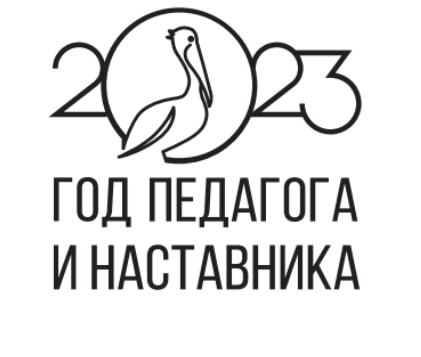 1ФИО автора2Дата рождения, возраст 3Место работы/учёбы, должность 4Муниципальное образование/городской округ(район, город, область)5Номинация 6Название работы 7Контактный телефон (мобильный и рабочий)8E-mail